Ms Cukur: 6th Class Copies List2022-2023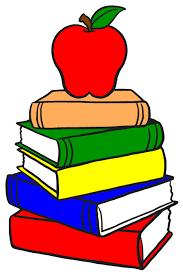 5 x 88 page copies2 x 88 page maths copy2 manuscript copies (A4)2 small notebooks1 hardback folder with polypockets (ring binder)1 plastic button folder1 Zip folder (A4/A3)1 St Catherine’s Homework Journal (available in Sept. in School)All copies must be covered with wipeable plastic covers. Copies will be labelled in class in Sept.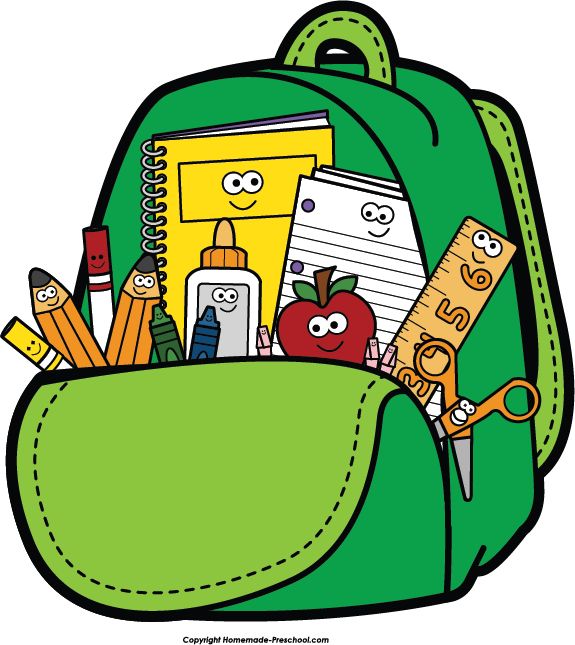 You also need:Pencil Case Whiteboard Marker2 pencilsAn eraserA parerA red biroA 30cm rulerA maths setColoursGlue stickRunners for P.E.A small wash bag